ERASMUS+ STUDENT MOBILITYSTUDIES / INTERNSHIPACADEMIC YEAR 2022/2023.APPLICATION FORMPERSONAL DATASurname:First name:Date and place of birth:Citizenship:Permanent address:Temporary address:Neptun code:Telephone:E-mail:Bank account number (HUF/foreign currency):Owner of bank account:Name of bank and branch address:STUDY DATAMajor:Study level:Number of completed semesters:Average grade of the last two semesters:Language competence: (language/level/type of exam)Language:					Level:Language:					Level:Language:					Level:Which university / internship place you are applying to? (Please, prioritize your choices below.!)1. Name of university / internship place:Erasmus code (if any):Name of disciplinary field:In which language will you be completing your studies / internship?:Planned start date of studies / internship abroad:2. Name of university / internship place:Erasmus code (if any):Name of disciplinary field:In which language will you be completing your studies / internship?:Planned start date of studies / internship abroad:3. Name of university / internship place:Erasmus code (if any):Name of disciplinary field:In which language will you be completing your studies / internship?:Planned start date of studies / internship abroad:Hereby the student attests to the completeness and validity of the above data by her/his signature: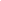 Signatureor can be submitted as a document verified by AVDHDate:MANDATORY ANNEXES:1. a covering letter, in which please make sure you address the following points:- What is the professional relevance of the programme for the applicant?- Why is it worthwhile to complete the programme in the country and institution of your choice, and what advantages does it offer compared to its national counterpart?- What are the professional and career implications and impacts of the programme for the applicant?- Include in your cover letter if you are involved in any community activities at Wesley College (e.g., Student Council activities)2. study plan (in Hungarian and in the language of the study abroad program):- Describe in a separate document what studies / courses you intend to pursue (check the course offerings on the college website beforehand)3. previous semesters' exam results printed from Neptun4. if you are not a Hungarian citizen, a copy of a valid settlement or residence permit or a document proving your refugee statusWe wish you a successful application!